Praga, Budapest, Viena, Cracovia, Varsovia y Berlín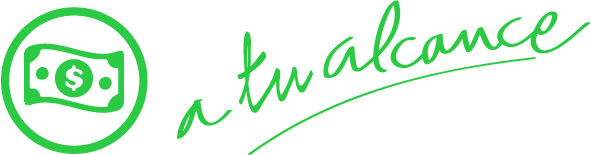 Duración: 15 DíasSalida: 7 de julio 2024 Con vuelo desde Ciudad de MéxicoDía 1º - 7 julio (D): MéxicoSalida en vuelo intercontinental IB con destino a Praga.Día 2º - 8 julio (L): PragaLlegada y traslado al hotel. Resto del día libre para pasear por su centro histórico y apreciar el ambiente de esta ciudad, una de las más bellas de Europa. Alojamiento.Día 3º - 9 julio (M): PragaDesayuno buffet en el hotel. Salida para realizar la visita panorámica de la ciudad, conocida como la “ciudad dorada”, en la que conoceremos el puente de Carlos con sus bellas estatuas y torres y la antigua torre del Ayuntamiento con el famoso y popular reloj astronómico. Sugerimos un almuerzo en un típico restaurante histórico de Praga. (Almuerzo incluido en el Paquete Plus P+). Tarde libre en la que sugerimos hacer una visita opcional detallada al castillo de Praga. Alojamiento.Día 4º - 10 julio (X): PragaDía libre en régimen de alojamiento y desayuno buffet para seguir conociendo a fondo esta bella ciudad. Posibilidad de realizar una excursión opcional a Karlovy Vary, famosa ciudad balneario situada a 125 Km de Praga que conserva su aire victoriano, con almuerzo incluido. (Visita y almuerzo incluidos en el Paquete Plus P+). Alojamiento.Día 5º - 11 julio (J): Praga / Budapest (530 Km)Desayuno. Salida en autobús a través de las llanuras de Moravia, hacia Bratislava, capital y mayor ciudad de Eslovaquia, con sus bellas calles y la Puerta de San Miguel, que es el último vestigio que se conserva de la antigua muralla. Tiempo libre en la ciudad antes de continuar nuestra ruta hacia Hungría para llegar a su bella capital Budapest, atravesando la llanura del Danubio. Llegada al hotel. Esta noche podremos asistir a una cena con platos de la cocina húngara. (Cena incluida en el Paquete Plus P+). Alojamiento.Día 6º - 12 julio (V): BudapestDesayuno buffet en el hotel. Salida para efectuar la visita de la ciudad dividida en dos por el río Danubio, situándose a la izquierda la zona de Buda, donde se encuentra el castillo de la Ciudadela y el Bastión de los Pescadores. A la derecha se encuentra la zona de Pest donde se ubica el parlamento, amplias avenidas y el centro comercial de la ciudad. Tarde libre. Alojamiento. Recomendamos esta noche asistir a una cena con espectáculo del folklore húngaro y hacer un paseo en barco por el río Danubio.Día 7º - 13 julio (S): Budapest / Viena (236 Km)Desayuno buffet. Salida en autobús hacia la capital de Austria donde llegaremos a primera hora de la tarde. Llegada al hotel. Tarde libre. Por la noche sugerimos asistir opcionalmente a una cena con espectáculo musical austriaco entre cuyas piezas no faltará el famoso vals vienés (Cena y espectáculo incluidos en el paquete Plus P+). Alojamiento.Día 8º - 14 julio (D): VienaDesayuno buffet. Salida para hacer nuestro recorrido por la ciudad con la majestuosa Ringstrasse, la avenida que concentra la mayor parte de los edificios históricos de la ciudad, el Danubio y sus diversos brazos y un paseo por el casco histórico (Albertina, Hofburg, Plaza de María Teresa). A continuación, opcionalmente se podrá realizar la visita de los Palacios Belvedere (exterior) y Schönbrunn (interior y exterior) (Visita a Palacios de Viena incluido en Paquete Plus P+). Tarde libre. Alojamiento.Día 9º - 15 julio (L): Viena / Wadowice / Cracovia (487 Km)Desayuno buffet y salida hacia Polonia, donde atravesaremos los bellos paisajes y pueblos de Moravia y Silesia. Entrando en Polonia pararemos en Wadowice, ciudad natal del Papa Juan Pablo II. Tiempo libre para recorrer los lugares donde el Papa residió. Por la tarde llegada a Cracovia, donde podremos visitar opcionalmente las Minas de Sal de Wieliczka, que forman un museo subterráneo de decenas de estatuas, figuras y capillas esculpidas por los mineros en sal. (Visita incluida en el Paquete Plus P+). Alojamiento.Día 10º - 16 julio (M): CracoviaDesayuno buffet en el hotel. Para los polacos Cracovia es un lugar muy especial: la capital de los Reyes. Visitaremos el casco medieval pasando junto a las antiguas murallas, la plaza del mercado, en cuyos alrededores se levantan edificios de gran valor histórico como la iglesia de Santa María, la torre del Ayuntamiento, la catedral de Vawel y los patios del castillo. Tiempo libre para almorzar. (Almuerzo incluido en el Paquete Plus P+). Tarde libre. Alojamiento.Día 11º - 17 julio (X): Cracovia / Czestochowa / Varsovia (380 Km)Desayuno. Salida hacia Czestochowa, situada junto a la orilla del río Warta. Peregrinos de todos los lugares del país llegan al monasterio de Jasna Gora para venerar la imagen de la Virgen Negra. Continuación a Varsovia. Alojamiento.Día 12º - 18 julio (J): VarsoviaDesayuno buffet. Por la mañana realizaremos la visita panorámica de la ciudad. Visitaremos la catedral de San Juan, la plaza del mercado, la plaza del Castillo Real, disfrutaremos de la Avenida Real con sus bellos palacios y residencias aristocráticas, y de los lugares históricos de Varsovia. (Almuerzo incluido en el Paquete Plus P+). Tarde libre. Alojamiento.Día 13º - 19 julio (V): Varsovia / Poznan / Berlín (533 Km)Desayuno buffet. Salida hacia Poznan, gran centro comercial e industrial, en la que destacamos el Ayuntamiento, la plaza del mercado, la catedral, el museo nacional y sus iglesias góticas. Tiempo libre para almorzar. (Almuerzo incluido en el Paquete Plus P+). Continuación a Berlín. Llegada y alojamiento.Día 14º - 20 julio (S): BerlínDesayuno buffet. Por la mañana visita panorámica de la ciudad, recorriendo entre otros monumentos la puerta de Brandenburgo, la iglesia memorial del Kaiser Guillermo, el Reichstag y los restos del famoso muro. Sugerimos ir a la Isla de los Museos, para visitar los más importantes museos que la capital de Alemania alberga como el museo Pergamo y el museo egipcio. (Visita incluida en el Paquete Plus P+). Tiempo libre para almorzar. (Almuerzo incluido en el Paquete Plus P+). Alojamiento.Día 15º - 21 julio (D): BerlínDesayuno. Traslado al aeropuerto para tomar vuelo de salida. Fin de viaje y de nuestros servicios.INCLUYEVuelos regulares IB MEX – PRG / TGL – MEX según programa.Traslados del Aeropuerto al hotel y viceversa a la llegada y salida del tour. (Traslados en otros días diferentes al tour tienen suplemento).Alojamiento y desayuno buffet en hoteles de la categoría elegida.Transporte en autobús de turismo.Acompañamiento de un guía durante el recorrido en Europa del Este.Visitas guiadas según itinerario con guías de habla hispana. Bolsa de viaje.Seguro viaje Mapaplus. Visitas con servicio de audio individualNO INCLUYEEntradas a museos o monumentos (excepto en los lugares indicados), bebidas, propinas.City tax: importe a pagar por persona junto con la reserva $18 USDNOTAS IMPORTANTESEl orden de las visitas podrá ser variado en destino, manteniéndose íntegro el programa.Las cenas podrán ser indistintamente en hoteles o restaurantes (bebidas no incluidas).Por razones operativas de los servicios de ferries o restricciones en carretera, algunos de los trayectos pueden ser alterados.Las excursiones opcionales se tienen que reservar en el momento de hacer la reserva.PAQUETE PLUS➤ 15 Días: Praga / Berlín: 580$ incluye 8 comidas y 5 extrasComidas•1 Almuerzo en Praga.•1 almuerzo en Karlovy Vary.•1 cena en Budapest.•1 cena en Viena.•1 almuerzo en Cracovia.•1 almuerzo en Varsovia.•1 almuerzo en Poznan.•1 almuerzo en BerlínExtras•Excursión a Karlovy Vary.•Espectáculo de valses en Viena.•Visita a los Palacios de Viena. (Incluye entrada al Palacio de Belvedere (exterior) y Schönbrunn (interior y exterior)•Visita Minas de Sal de Cracovia.•Visita a la Isla de los Museos (Incluye entrada a Museo de Pérgamo y Museo Egipcio)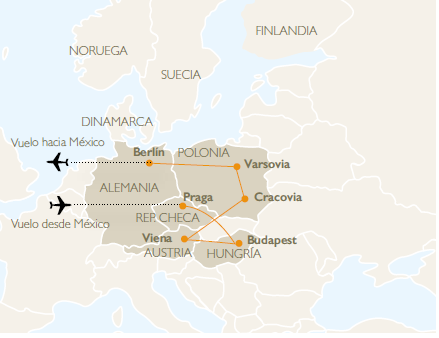 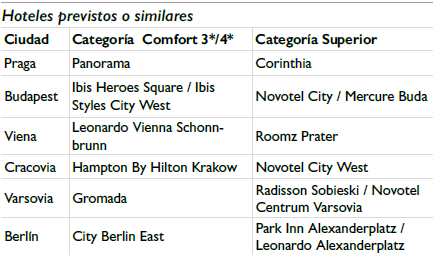 07 DE JULIO 2024PRECIO POR PERSONA BASE DOBLE (COMFORT) $3750 USDSUPLEMENTO INDIVIDUAL (COMFORT) $770 USDPRECIO POR PERSONA BASE DOBLE (SUPERIOR) $3850 USDSUPLEMENTO INDIVIDUAL (SUPERIOR) $870 USDImpuestos aéreos $430 USDCity tax: importe a pagar por persona junto con la reserva $18 USD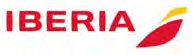 Consulta condiciones de cancelación